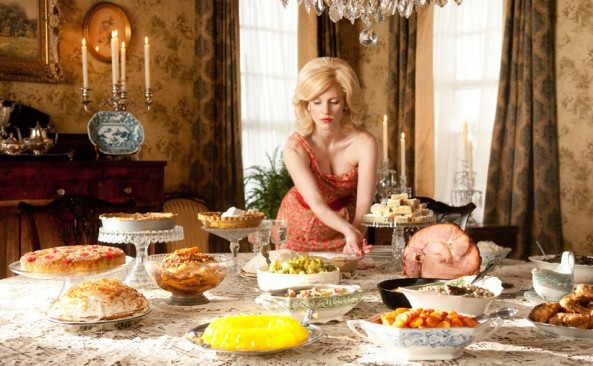 A housewife’s guide to	paper writing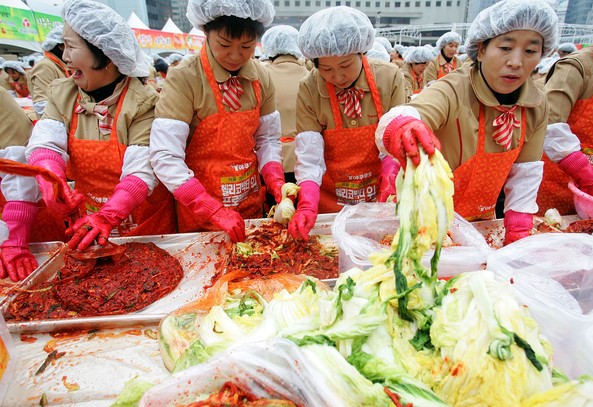 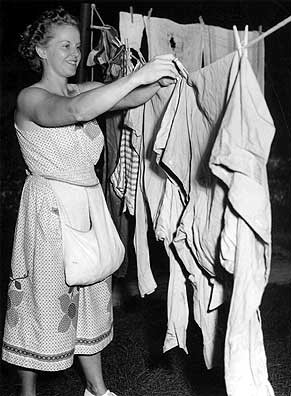 Susa Benseler, MD PhD Section of Rheumatology Alberta Children’s Hospital Calgary, Canada 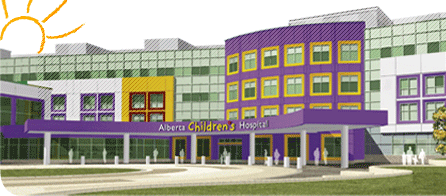 Concept:Prep work: Team, journal, authors guidelinesreference manager program (endnote, other)Title (sexy)Authors aﬃlia1onsBased on your results you write your introduction so the next step in writing your manuscript is methods and results Methods/patients (6 paragraphs):Paragraph 1: Study design, patients, time frame, inclusion, exclusion criteria, data capture, ethics (No)Paragraphs 2 to 4:  independent variable descrip1on (clinical, lab, imaging, treatment)Paragraph 5: outcome (primary, secondary) and outcome measure Paragraph 6: Analysis (what tests, software)Results/tables and graphs:Corresponding paragraphs to methodsConcepts:–  Informa1on can be found in either, written info is usually important summary data or unimportant data–  Avoid duplications, refer tables at the end of the summary dataBackground (4 paragraphs)Paragraph 1: Disease of interest (4 sentences, max of 5 ref)Paragraph 2:  Problem of interest (4 sentences, max of 5 ref)Paragraph 3: Gap of knowledge (3 sentences, no ref)Paragraph 4: Therefor the aims of the study were (max 3 aims):DescriptionComparisonprediction/punchline analysisDiscussion (5 paragraphs):Paragraph 1: Summary highligh1ng the unique aspects of the study (1.sentence), then 3 sentences to summarizeParagraph 2: first Key point of the study: make the point (1.sentence), support the point (2.), turn around and compare with literature (max 3 sentences with reference), may ﬁnish with “motherhood statementParagraph 3: second Key point of the study: make the point (1.sentence), support the point (2.), turn around and compare with literature (max 3 sentences with reference), may ﬁnish with “motherhood statementParagraph 4: limita1ons (max 3), pair with however sentenceParagraph: conclusion (3 sentences)Acknowledgement:References: the software will take care of the arrangement and style Tables and ﬁgures